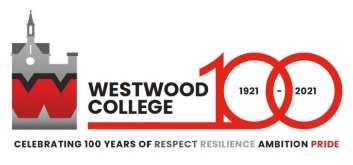 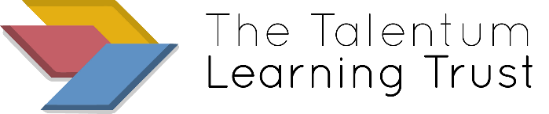 ASSISTANT HEADTEACHER (PASTORAL) – required for January 2023SALARY RANGE L11-L15We would like to welcome applications for the position of Assistant Headteacher (Pastoral) at Westwood College. Located in Leek in the attractive Staffordshire Moorlands, this is an exciting opportunity for someone with energy and vision to join this thriving school and to help lead it to further success.Westwood College is a 13-19 High School in Leek and is one of the three founding members of the Talentum Learning Multi academy Trust.  The successful applicant will have the drive and personality to build on the considerable progress made by the school and be prepared to meet the challenge of becoming one of a group of outstanding schools. Self-motivated and ambitious, you will help secure the vison of the school, helping to further develop a culture of high expectations and opportunity.You will bring a strong record of supporting school improvement and will actively embrace working closely and collaboratively with the governors, staff and students and the wider community to reinforce the school’s place in providing a truly outstanding resource for the lifelong learning opportunities of students and families across the town.To the right candidate this will be an extremely rewarding experience, an opportunity to really make a difference and to help lead the school to the next stage in its development.If you believe you possess these qualities to take on this exciting challenge, then we would be delighted to hear from you.The school welcomes visits of prospective candidates and can be arranged by contacting Nadine Fulthorpe, Office Manager on 01538 370930.For further details please visit wwc.ttlt.org.uk. To apply please send your completed application to recruitment@ttlt.org.uk by Friday 30th September 2022, 9.00am.The trust is an equal opportunities employer committed to safeguarding and promoting the welfare of children and this position is subject to Enhanced Disclosure checks under the Rehabilitation of Offenders Act 1974.